Cynllun Recriwtio Addysg Gychwynnol i Athrawon Du, Asiaidd a Lleiafrifoedd EthnigMae’r Cynllun Recriwtio Addysg Gychwynnol i Athrawon Du, Asiaidd a Lleiafrifoedd Ethnig yn gosod y camau gweithredu rydym ni wedi nodi bod modd eu cyflenwi yn y tymor byr i gynyddu cynrychiolaeth ymgeiswyr a myfyrwyr o gefndiroedd BAME ar gwrs TAR  Partneriaeth Aberystwyth. Dyma’r cam cyntaf mewn strategaeth tymor hirach i sicrhau bod amrywiaeth y gweithlu addysgu yn y bartneriaeth yn adlewyrchu poblogaeth disgyblion ysgol y bartneriaeth a Chymru gyfan yn well.Cynllun Recriwtio BAME Cynllun Recriwtio BAME Cynllun Recriwtio BAME Cynllun Recriwtio BAME Dyddiad Gorffennaf2022    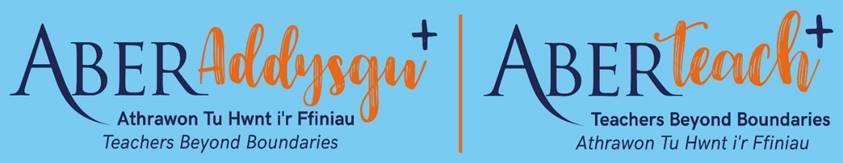 Meysydd i’w datblyguCamau gweithreduAmserlenCynnydd – Hydref 2022Hysbysebu, marchnata, recriwtio yn ogystal â gweithgaredd marchnata arferol.Sicrhau bod myfyrwyr BAME yn cael eu cynrychioli ym mhob deunydd hysbysebu a marchnata ar lefel realistigHydref 2022 Ar hyn o bryd caiff myfyrwyr BAME eu cynrychioli ym mhob deunydd hysbysebu a marchnata a gan fod cyhoeddusrwydd yn cael ei adnewyddu a’i ddatblygu’n gyson mae angen adolygu hyn yn barhaus.Hysbysebu, marchnata, recriwtio yn ogystal â gweithgaredd marchnata arferol.Cynnwys myfyrwyr o gefndiroedd BAME yn ein proffiliau myfyrwyr ar y wefan TAR.Tachwedd 2022Cysylltir â chyn-fyfyrwyr diweddar â’r bwriad o ddatblygu proffiliau myfyrwyr sy’n cynrychioli amrywiaeth ein myfyrwyr a sicrhau bod athrawon BAME yn cael eu cynrychioli.  Hysbysebu, marchnata, recriwtio yn ogystal â gweithgaredd marchnata arferol.Gweithio gyda’r Swyddog Amrywiaeth a Chynhwysiant i dargedu israddedigion o gefndiroedd BAME.Hydref 2022Rhan o waith parhaus yn canolbwyntio ar recriwtio i’r cwrs a chynlluniau i ymgysylltu â myfyrwyr a sicrhau bod y negeseuon i fyfyrwyr ynghylch addysgu’n gadarnhaol a chroesawgar ac yn cael eu hadlewyrchu’n ymarferol.Hysbysebu, marchnata, recriwtio yn ogystal â gweithgaredd marchnata arferol.Negeseuon ebost uniongyrchol i fyfyrwyr israddedig ail a thrydedd flwyddyn o gefndiroedd BAME ym mis Hydref/Tachwedd i annog ceisiadau i’r cwrs TAR.Tachwedd 2022Hysbysebu, marchnata, recriwtio yn ogystal â gweithgaredd marchnata arferol.Negeseuon ebost i holl raddedigion pynciau addas ym mis Mehefin i annog ceisiadau.Mehefin 2023Hysbysebu, marchnata, recriwtio yn ogystal â gweithgaredd marchnata arferol.Sicrhau bod yr holl geisiadau a wrthodir (cyn cyfweliad) yn cael eu hadolygu gan ail diwtor i sicrhau bod amrywiaeth cymhwyster a phrofiad yn cael ei nodi.Awst 2022Ar waith. Caiff pob cais i’r cwrs TAR ail farn i sicrhau bod y penderfyniad yn briodol.Hysbysebu, marchnata, recriwtio yn ogystal â gweithgaredd marchnata arferol.Lle bo’n bosibl cynnwys athro mentor o gefndir BAME o’r ysgol neu gyfwelydd cymwys arall o gefndir BAME.Medi 2022Y nod yw recriwtio athrawon BAME o ysgolion partner i ymuno â phaneli cyfweld a chefnogi mewn ffeiriau recriwtio, Diwrnodau Agored, digwyddiadau TAR ac atiCymorth ychwanegol ar y cwrsPwysleisio cefnogaeth ar gyfer dysgu/gwella sgiliau Cymraeg drwy diwtora ar y cwrs TAR, cymorth mentora mewn ysgolion a mynediad at gyrsiau ar-lein am ddim.Medi 2022Parhau i bwysleisio’r agwedd hon ar y cwrs, a gydnabuwyd yn ddiweddar mewn monitro gan EWC, i bob ymgeisydd.Cymorth ychwanegol ar y cwrsLle bo’n briodol yn nhermau AGA myfyrwyr unigol, gosod myfyrwyr BAME mewn ysgolion sydd ag amrywiaeth ehangach o ran poblogaeth i adlewyrchu amrywiaeth yr ysgol yn well.Hydref 2022Parhau i ystyried amrywiaeth poblogaeth yr ysgol fel un o’r ffactorau wrth benderfynu ar yr ysgolion mwyaf priodol i leoli myfyrwyr. Cymorth ychwanegol ar y cwrsYmrwymo i gefnogi myfyrwyr o gefndir BAME drwy gydol eu cyfnod yn y brifysgol ac ar leoliad ysgol o safbwynt wrth hiliol.Medi 2022Sicrhau bod pob myfyriwr yn ymwybodol o’r gefnogaeth ehangach sydd ar gael gan ysgolion lleoliad a Phrifysgol Aberystwyth.Cymorth ychwanegol ar y cwrsSicrhau bod ymgeiswyr sydd â gofynion FISA yn cael cefnogaeth gan y brifysgol. Medi 2022Mynd ati i gyfeirio ymgeiswyr at Wasanaethau’r brifysgol os yw’n briodol.Cymorth ychwanegol yn dilyn graddioAnnog a chefnogi athrawon-fyfyrwyr TAR BAME i gael cyflogaeth fel athro yn y Bartneriaeth/Cymru.  Ionawr 2023Cyffredinol Ceisio barn myfyrwyr BAME cyfredol/newydd i adolygu prosesau marchnata a recriwtio.Hydref 2022Arolwg yn cael ei baratoi i geisio barn myfyrwyr BAME presennol ar y broses ymgeisio, cynefino ac wythnosau cyntaf y cwrs TAR.Awdur/ AuthorDaryl Phillips, Sheree JonasDaryl Phillips, Sheree JonasDyddiad / Date25/07/22 diweddarwyd 27/10/2225/07/22 diweddarwyd 27/10/22